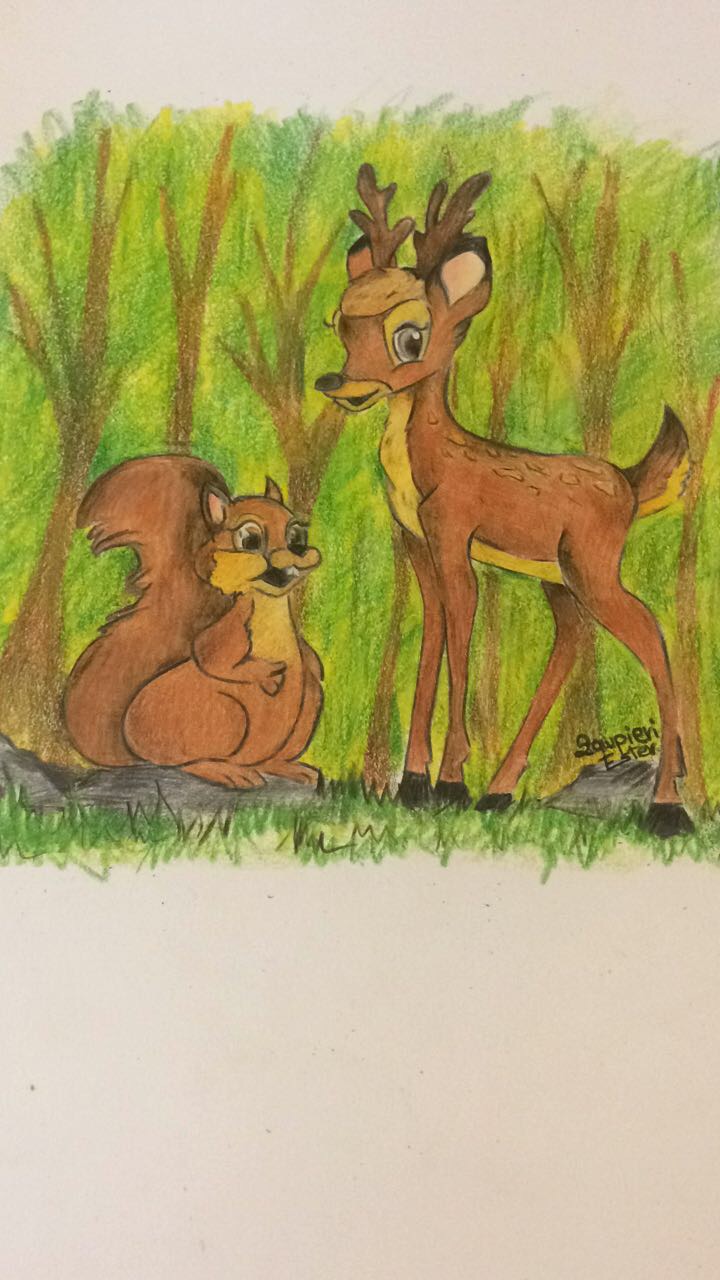 SCHEDA DI ADESIONEDATI ANAGRAFICISCELTA DELLE SETTIMANE DI ADESIONE Quota di € 10.00 per l’assicurazione su infortuni durante le attività (per ciascun figlio partecipante) Indicare nella tabella le settimane di frequenza, se part time (senza pasto) o full time (con pasto); indicare la partecipazione di eventuali fratelli e il numero degli stessi. Importo mese di luglio: € __________ + quota assicuraz. € 10,00 . Totale da pagare mese di luglio € __________Importo mese di  agosto: €  ________________ + quota assicurazione € 10,00 (se non pagata a luglio) . Totale da pagare mese di agosto € __________MODALITA’ DI PAGAMENTOVersamento dell’intera quota di partecipazione per le settimane prescelte del mese al quale ci si iscrive al Comune di Tambre IBAN: IT 90 Y 02008 61330 000002714785 Unicredit S.p.A. – agenzia di Tambre Intestato a: Comune di Tambre servizio di Tesoreria. AUTORIZZAZIONIDichiaro che quanto segnalato, relativamente alla salute di mio figlio è vero e sollevo il centro estivo, gli operatori addetti a seguire i bambini da responsabilità derivanti da problematiche di salute conosciute, ma non dichiarate nel presente modulo. Eventuali modifiche verranno tempestivamente comunicate.Ho preso visione dell’informativa riguardante la tutela della privacy ai sensi del D.Lgs 196/2003 do il mio consenso al trattamento dei dati personali di mio figlio, secondo quanto previsto dal decreto citato.Autorizzo il centro estivo di Tambre ad effettuare fotografie ed utilizzare le immagini che ritraggono mio figlio per la promozione delle attività istituzionali, a scopo didattico per le finalità e con le modalità dichiarate.Autorizzo mio figlio a rientrare a casa in autonomia al termine delle attività, esonerando il servizio da ogni responsabilità.Autorizzo le seguenti persone a riprendere mio figlio al termine delle attività o alla fermata del pulmino (nome e cognome) ………………………………………………………………………………………………………………Il sottoscritto…………………….……….………………………………………………………………………………….…genitore di …………………………………………………......................................................... chiede l’iscrizione presso il centro estivo.Data: ……………………………………………………………		    Firma:………………………………………Cognome________________Nome_______________Nome_______________Nome_______________Data di nascitaLuogo di nascitaLuogo di nascitaLuogo di nascitaResidente in viaResidente in viaResidente in viaN°Comune diComune diCAPCAPTelefonoCellulare 1Cellulare 1Cellulare 1Cellulare 2E-mailE-mailE-mailE-mailNote alimentari e/o varieNote alimentari e/o varieNote alimentari e/o varieNote alimentari e/o varieUtilizzo del pulmino     ANDATA       RITORNO   fermata________________Utilizzo del pulmino     ANDATA       RITORNO   fermata________________Utilizzo del pulmino     ANDATA       RITORNO   fermata________________Utilizzo del pulmino     ANDATA       RITORNO   fermata________________Persone incaricate per il ritiro del bambino e/o attesa alla fermata dello scuolabus: Persone incaricate per il ritiro del bambino e/o attesa alla fermata dello scuolabus: Persone incaricate per il ritiro del bambino e/o attesa alla fermata dello scuolabus: Persone incaricate per il ritiro del bambino e/o attesa alla fermata dello scuolabus: MESE DI LUGLIO MESE DI LUGLIO MESE DI LUGLIO MESE DI LUGLIO MESE DI LUGLIO SETTIMANAPART-TIMEPART-TIMEFULL-TIMEFULL-TIME1° figlio 2° figlio e succ.1° figlio 2° figlio e succ.DAL 03 AL 7 LUGLIO 40.00€ 30.00€  n.___55.00€ 45.00€  n.___DAL 10 AL 14 LUGLIO40.00€ 30.00€  n.___55.00€ 45.00€  n.___DAL 17 AL 21 LUGLIO40.00€ 30.00€  n.___55.00€ 45.00€  n.___DAL 24 AL 28 LUGLIO40.00€ 30.00€  n.___55.00€ 45.00€  n.___MESE DI AGOSTO MESE DI AGOSTO MESE DI AGOSTO MESE DI AGOSTO MESE DI AGOSTO SETTIMANAPART-TIMEPART-TIMEFULL-TIMEFULL-TIME1° figlio 2° figlio e succ.1° figlio 2° figlio e succ.DAL 31 LUGLIO AL 4 AGOSTO40.00€ 30.00€  n.___55.00€ 45.00€  n.___DAL 7 ALL’ 11 AGOSTO40.00€ 30.00€  n.___55.00€ 45.00€  n.___DAL 21 AL 25 AGOSTO40.00€ 30.00€  n.___55.00€ 45.00€  n.___DAL 28 AGOSTO AL  AGOSTO40.00€ 30.00€  n.___55.00€ 45.00€  n.___